What is my child learning in the second grade?When your child is receiving guided reading instruction, he/she is:Learning various reading strategies needed to become a fluent, independent readerBuilding his/her fluency & comprehensionPracticing phonemic & print awarenessWhen your child visits Daily 5 reading centers, he/she is;Working cooperatively & independentlyRotating through various literacy-based activities that provide him/her     with opportunities to explore & produce writing, manipulating sounds & spelling patterns, reading, developing vocabulary, retelling & summarizing stories, and building fluency & comprehension.When your child is engaged in writer’s workshop, he/she is:Writing to communicate to an audience.Building endurance & stamina.Developing and refining grade appropriate writing skills such as basic capitalization, correct punctuation, and spelling.Working on the writing process {plan, draft, revise, edit, publish}.Improving his/her fine motor skills and handwriting.When your child is engaged in Math, he/she is:Participating in calendar time where he/she is practicing fundamental math skills such as identifying the months of the year, days of the week, and date, place value, telling time, counting coins, patterns, odd vs. even, and number sense.Working cooperatively & independently.Developing & honing fundamental skills in addition & subtraction, patterning, problem solving, estimating & predicting, graphing, telling time, counting coins, comparing, measuring, numeral recognition, and number sense.When your child is learning about Science/Social Studies, he/she is:Making connections through knowledge, strategies, skills, and vocabulary to other learning areas such as reading, writing, and math concepts.When your child is at specials, he/she is:Involved in physical activities, participating in music & movement, and developing an awareness & appreciation for the arts.When your child is enjoying time on the computer, he/she is:Working independently & building staminaLearning mouse control, enhancing fine motor skills, practicing basic computer functions, learning how to manipulate and operate various computer programs, & enhancing reading, math, and phonemic awareness skills.When your child is at recess, he/she is:Developing in areas such as oral language, fine & gross motor skills, problem solving skills, spatial reasoning, interpersonal skills, self-confidence, sharing, and taking turns.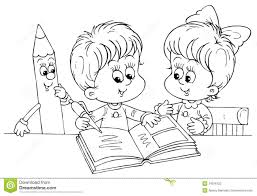 When you ask me what I’ve done at school today, and I say “I just played”, please don’t misunderstand me.  For, you see. I’m learning as I play.  I’m learning to enjoy & be successful in my work. I’m preparing for tomorrow.  Today, I am a child and my work is my play.